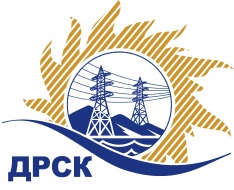 Акционерное Общество«Дальневосточная распределительная сетевая  компания»ПРОТОКОЛ № 70/МТПиР-ВПЗакупочной комиссии по запросу котировок в электронной форме на право заключения договора на поставку продукции «Дуговые защиты» (закупка 182 раздела 2.2.2. ГКПЗ 2019 г.)СПОСОБ И ПРЕДМЕТ ЗАКУПКИ: запрос котировок в электронной форме на право заключения договора на поставку продукции «Дуговые защиты»  (закупка 182 раздела 2.2.2. ГКПЗ 2019 г.).КОЛИЧЕСТВО ПОДАННЫХ ЗАЯВОК НА УЧАСТИЕ В ЗАКУПКЕ: 4 (четыре) заявки.КОЛИЧЕСТВО ОТКЛОНЕННЫХ ЗАЯВОК: 1 (одна) заявок.ВОПРОСЫ, ВЫНОСИМЫЕ НА РАССМОТРЕНИЕ ЗАКУПОЧНОЙ КОМИССИИ: О рассмотрении результатов оценки заявок.Об отклонении заявки Участника ЗАО "Саратовское предприятие промышленной электроники и энергетики"О признании заявок соответствующими условиям Документации о закупкеО ранжировке заявок О выборе победителя закупкиРЕШИЛИ:По вопросу № 1Признать объем полученной информации достаточным для принятия решения.Принять к рассмотрению заявки следующих участников:По вопросу № 2Отклонить заявку ЗАО "Саратовское предприятие промышленной электроники и энергетики"  от дальнейшего рассмотрения на основании пункта 4.9.6 подпункт г)  Документации о закупке, как несоответствующую следующим требованиям:По вопросу № 3Признать заявки ООО "НЕВАЭНЕРГОПРОМ" ИНН/КПП 7802536127/780201001 ОГРН 1157847279259ООО "ЭНЕРГОРЕСУРС" ИНН/КПП 7706448157/770601001 ОГРН 1177746410896ООО «АВИВ Энерго» ИНН/КПП 7709926972/770901001 ОГРН 1137746324979соответствующими условиям Документации о закупке и принять их к дальнейшему рассмотрению.По вопросу № 4Утвердить ранжировку заявок:По вопросу № 5Признать Победителем закупки Участника, занявшего 1 (первое) место в ранжировке по степени предпочтительности для Заказчика: ООО "НЕВАЭНЕРГОПРОМ"  
 г. Санкт-Петербург с ценой заявки не более 3 447 500,00 руб. без учета НДС.  Расчет за поставленное оборудование производится Покупателем в течение 30 (тридцати) календарных дней с  даты  подписания товарной накладной (ТОРГ-12) или Универсального передаточного документа (УПД)  на основании счета, выставленного Поставщиком. Срок окончания поставки продукции – 30.04.2019 г. Гарантия на поставляемое оборудование составляет 36 месяцев. Время начала исчисления гарантийного срока – с момента ввода оборудования в эксплуатацию, но не более 42 месяцев с момента поставки.  Настоящая заявка имеет правовой статус оферты и действует вплоть до истечения срока, отведенного на заключение Договора, но не менее, чем в течение 90 (девяноста) календарных дней с даты окончания срока подачи заявок (17.12.2018).Инициатору договора обеспечить подписание договора с Победителем не ранее чем через 10 (десять) календарных дней и не позднее 20 (двадцати) календарных дней после официального размещения итогового протокола по результатам закупки.Победителю закупки в срок не позднее 3 (трех) рабочих дней с даты официального размещения итогового протокола по результатам закупки обеспечить направление по адресу, указанному в Документации о закупке, информацию о цепочке собственников, включая бенефициаров (в том числе конечных), по форме и с приложением подтверждающих документов согласно Документации о закупке.Секретарь Закупочной комиссии 1 уровня  		                                        М.Г.ЕлисееваЧувашова О.В.(416-2) 397-242г.  Благовещенск«18» января 2019№п/пНаименование, адрес и ИНН Участника и/или его идентификационный номерДата и время регистрации заявкиЗАО "Саратовское предприятие промышленной электроники и энергетики" 
ИНН/КПП 6454004102/645301001 14.12.2018 15:50ООО "НЕВАЭНЕРГОПРОМ" 
ИНН/КПП 7802536127/780201001 17.12.2018 07:22ООО "ЭНЕРГОРЕСУРС" 
ИНН/КПП 7706448157/770601001 17.12.2018 07:45ООО «АВИВ Энерго» 
ИНН/КПП 7709926972/770901001 17.12.2018 07:52№п/пНаименование, адрес и ИНН Участника и/или его идентификационный номерДата и время регистрации заявкиЦена заявки, руб. без НДСПримечанияЗАО "Саратовское предприятие промышленной электроники и энергетики" 
ИНН/КПП 6454004102/645301001 14.12.2018 15:503 763 935,00ООО "НЕВАЭНЕРГОПРОМ" 
ИНН/КПП 7802536127/780201001 17.12.2018 07:223 447 500,00ООО "ЭНЕРГОРЕСУРС" 
ИНН/КПП 7706448157/770601001 17.12.2018 07:453 756 000,00ООО «АВИВ Энерго» 
ИНН/КПП 7709926972/770901001 17.12.2018 07:524 100 000,00№ п/пОснования для отклоненияВ заявке Участника отсутствует Коммерческое предложение (форма 3), что не соответствует пункту 3 раздела 11 Документации о закупке Приложение № 4 – Состав заявки.В заявке Участника в техническом описании устройства БССДЗ-03 указано время срабатывания без контроля по току 12 мс, что не соответствует пункту 2 Приложения № 1.1 к  Техническому заданию в котором указано, что время срабатывания от момента появления дуги не более  1мс.В заявке Участника в техническом описании устройств БССДЗ-01 и  БССДЗ-03 в качестве фиксирующего органа указан фотодиодный элемент, что не соответствует требованиям Приложений к Техническому заданию №1.1, №1.2, №1.3, №1.4, №1.5 в которых требуются оптоволоконные датчики.Место в ранжировкеНаименование Участника и/или идентификационный номерДата и время регистрации заявкиИтоговая цена заявки, 
руб. без НДС Возможность применения приоритета в соответствии с 925-ПП1 местоООО "НЕВАЭНЕРГОПРОМ" 
ИНН/КПП 7802536127/780201001 17.12.2018 07:223 447 500,00нет2 местоООО "ЭНЕРГОРЕСУРС" 
ИНН/КПП 7706448157/770601001 17.12.2018 07:453 756 000,00нет3 местоООО «АВИВ Энерго» 
ИНН/КПП 7709926972/770901001 17.12.2018 07:524 100 000,00нет